بسمه تعالیمعاونت آموزشی دانشگاه علوم پزشکی زنجانمرکز مطالعات و توسعه آموزش علوم پزشکیصورتجلسه وبیناری کلان منطقه واحد توانمندسازی اعضای هیأت علمی دانشگاهلیست اسامی حضور در جلسه مدیران/مسئولین مراکز مطالعات و توسعه آموزش علوم پزشکی دانشگاه های کلان منطقه شش آمایشی کشور (واحد توانمند سازی اعضای هیأت علمی دانشگاه)، مورخ 23/03/1400 تاریخ جلسه: 23/03/1400ساعت جلسه:12-14مکان جلسه: مجازیدستور کار جلسه: تعیین عناوین کارگاه های دوره پیشرفته طاها از بین عناوین ارسالی دانشگاه ها/دانشکده ها برای دو گروه هدف اعضای هیأت علمی بالینی و پایهتعیین دانشگاه مجری هر یک از عناوین آموزشیتعیین نام مدرس هر یک از کارگاه هاتعیین زمان و ترتیب اجرای کارگاه هادستور کار جلسه: تعیین عناوین کارگاه های دوره پیشرفته طاها از بین عناوین ارسالی دانشگاه ها/دانشکده ها برای دو گروه هدف اعضای هیأت علمی بالینی و پایهتعیین دانشگاه مجری هر یک از عناوین آموزشیتعیین نام مدرس هر یک از کارگاه هاتعیین زمان و ترتیب اجرای کارگاه هادستور کار جلسه: تعیین عناوین کارگاه های دوره پیشرفته طاها از بین عناوین ارسالی دانشگاه ها/دانشکده ها برای دو گروه هدف اعضای هیأت علمی بالینی و پایهتعیین دانشگاه مجری هر یک از عناوین آموزشیتعیین نام مدرس هر یک از کارگاه هاتعیین زمان و ترتیب اجرای کارگاه هامقدمه: ----موارد مطروحه و مصوبات جلسه:مقرر گردید گزارش "اولین دوره مشترک توانمندسازی آموزشی اعضای هیأت علمی کلان منطقه شش آمایشی کشور" برگزار شده در زمستان 1399 ،به عنوان یک سند به دانشگاه ها/ دانشکده های کلان منطقه ارسال گردد. مقرر گردید لوح تقدیر تمای دست اندرکاران برگزار کننده  "اولین دوره مشترک توانمندسازی آموزشی اعضای هیأت علمی کلان منطقه شش آمایشی کشور" در زمستان سال 1399 با امضای دکتر مهدی قائمی، معاون آموزشی دانشگاه علوم پزشکی زنجان و دبیر دبیرخانه کلان منطقه شش آمایشی کشور به اعضای محترم کلان منطقه ارسال گردد.مقرر گردید متن نهایی تفاهم نامه بین دانشگاهی اعضای کلان منطقه آماده و به وزارتخانه ارسال گردد.بر اساس نیاز سنجی های به عمل آمده از هر مرکز در کلان منطقه، عناوین کارگاه ها جهت اعضای هیأت علمی بالینی و پایه؛ دانشگاه / دانشکده مجری؛ نام مدرس؛ تاریخ برگزاری بعد از شور و مشورت نهایی بصورت جدول ارسال گردد.بعد از هماهنگی های لازم مقرر گردید دوره مشترک از 07/04/1400 الی 25/05/1400 با 18 عنوان کارگاهی، در بازه زمانی ساعت 30/11 الی 30/13 برگزار گردد.مقرر شد لینک ثبت نام از دوره بعد از مشخص شدن ظرفیت های هر مرکز در کلان منطقه در سامانه epoll  فعال گردد.مقدمه: ----موارد مطروحه و مصوبات جلسه:مقرر گردید گزارش "اولین دوره مشترک توانمندسازی آموزشی اعضای هیأت علمی کلان منطقه شش آمایشی کشور" برگزار شده در زمستان 1399 ،به عنوان یک سند به دانشگاه ها/ دانشکده های کلان منطقه ارسال گردد. مقرر گردید لوح تقدیر تمای دست اندرکاران برگزار کننده  "اولین دوره مشترک توانمندسازی آموزشی اعضای هیأت علمی کلان منطقه شش آمایشی کشور" در زمستان سال 1399 با امضای دکتر مهدی قائمی، معاون آموزشی دانشگاه علوم پزشکی زنجان و دبیر دبیرخانه کلان منطقه شش آمایشی کشور به اعضای محترم کلان منطقه ارسال گردد.مقرر گردید متن نهایی تفاهم نامه بین دانشگاهی اعضای کلان منطقه آماده و به وزارتخانه ارسال گردد.بر اساس نیاز سنجی های به عمل آمده از هر مرکز در کلان منطقه، عناوین کارگاه ها جهت اعضای هیأت علمی بالینی و پایه؛ دانشگاه / دانشکده مجری؛ نام مدرس؛ تاریخ برگزاری بعد از شور و مشورت نهایی بصورت جدول ارسال گردد.بعد از هماهنگی های لازم مقرر گردید دوره مشترک از 07/04/1400 الی 25/05/1400 با 18 عنوان کارگاهی، در بازه زمانی ساعت 30/11 الی 30/13 برگزار گردد.مقرر شد لینک ثبت نام از دوره بعد از مشخص شدن ظرفیت های هر مرکز در کلان منطقه در سامانه epoll  فعال گردد.مقدمه: ----موارد مطروحه و مصوبات جلسه:مقرر گردید گزارش "اولین دوره مشترک توانمندسازی آموزشی اعضای هیأت علمی کلان منطقه شش آمایشی کشور" برگزار شده در زمستان 1399 ،به عنوان یک سند به دانشگاه ها/ دانشکده های کلان منطقه ارسال گردد. مقرر گردید لوح تقدیر تمای دست اندرکاران برگزار کننده  "اولین دوره مشترک توانمندسازی آموزشی اعضای هیأت علمی کلان منطقه شش آمایشی کشور" در زمستان سال 1399 با امضای دکتر مهدی قائمی، معاون آموزشی دانشگاه علوم پزشکی زنجان و دبیر دبیرخانه کلان منطقه شش آمایشی کشور به اعضای محترم کلان منطقه ارسال گردد.مقرر گردید متن نهایی تفاهم نامه بین دانشگاهی اعضای کلان منطقه آماده و به وزارتخانه ارسال گردد.بر اساس نیاز سنجی های به عمل آمده از هر مرکز در کلان منطقه، عناوین کارگاه ها جهت اعضای هیأت علمی بالینی و پایه؛ دانشگاه / دانشکده مجری؛ نام مدرس؛ تاریخ برگزاری بعد از شور و مشورت نهایی بصورت جدول ارسال گردد.بعد از هماهنگی های لازم مقرر گردید دوره مشترک از 07/04/1400 الی 25/05/1400 با 18 عنوان کارگاهی، در بازه زمانی ساعت 30/11 الی 30/13 برگزار گردد.مقرر شد لینک ثبت نام از دوره بعد از مشخص شدن ظرفیت های هر مرکز در کلان منطقه در سامانه epoll  فعال گردد.حاضرین در جلسه:دکتر فرهاد رمضانی بدر(زنجان)، دکتر محمود کهن (البرز) ، دکتر داود حکمت پو، و دکتر شکور (اراک) دکتر سونیا اویسی، دکتر مهران قلعه نوی (قزوین) ، دکتر ذبیح الله قارلی پور، دکتر هدی احمری (قم)، خانم فریده رهنما ، خانم منصوره فشکی (ساوه) ، دکتر بهاره ارغوان (خمین)، دکتر ملیحه پارسا (زنجان)، ، دکتر علی نوروزی(زنجان)، دکتر سمیرا علیرضایی(زنجان)،  دکتر داود افشار (زنجان)، خانم زهرا ایران نژاد(زنجان)،حاضرین در جلسه:دکتر فرهاد رمضانی بدر(زنجان)، دکتر محمود کهن (البرز) ، دکتر داود حکمت پو، و دکتر شکور (اراک) دکتر سونیا اویسی، دکتر مهران قلعه نوی (قزوین) ، دکتر ذبیح الله قارلی پور، دکتر هدی احمری (قم)، خانم فریده رهنما ، خانم منصوره فشکی (ساوه) ، دکتر بهاره ارغوان (خمین)، دکتر ملیحه پارسا (زنجان)، ، دکتر علی نوروزی(زنجان)، دکتر سمیرا علیرضایی(زنجان)،  دکتر داود افشار (زنجان)، خانم زهرا ایران نژاد(زنجان)،حاضرین در جلسه:دکتر فرهاد رمضانی بدر(زنجان)، دکتر محمود کهن (البرز) ، دکتر داود حکمت پو، و دکتر شکور (اراک) دکتر سونیا اویسی، دکتر مهران قلعه نوی (قزوین) ، دکتر ذبیح الله قارلی پور، دکتر هدی احمری (قم)، خانم فریده رهنما ، خانم منصوره فشکی (ساوه) ، دکتر بهاره ارغوان (خمین)، دکتر ملیحه پارسا (زنجان)، ، دکتر علی نوروزی(زنجان)، دکتر سمیرا علیرضایی(زنجان)،  دکتر داود افشار (زنجان)، خانم زهرا ایران نژاد(زنجان)،غایبین جلسه : خانم دکتر زاهدی فر (قزوین)، خانم مریم رحمنی (قزوین)، دکتر گلی ارجی(ساوه)، غایبین جلسه : خانم دکتر زاهدی فر (قزوین)، خانم مریم رحمنی (قزوین)، دکتر گلی ارجی(ساوه)، غایبین جلسه : خانم دکتر زاهدی فر (قزوین)، خانم مریم رحمنی (قزوین)، دکتر گلی ارجی(ساوه)، ردیفنام و نام خانوادگیسمتامضاء1دكتر فرهاد رمضاني بدرمدير مرکز مطالعات و توسعه آموزش علوم پزشكي زنجان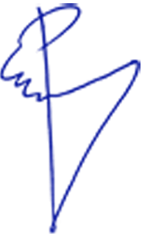 2دکتر محمود کهنمدير مرکز مطالعات و توسعه آموزش علوم پزشكي و مدیر واحد توانمند سازی اساتید دانشگاه علوم پزشكي البرز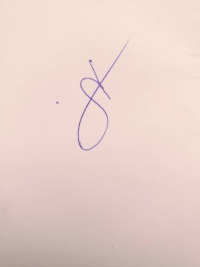 3دکتر داود حکمت پومدير مرکز مطالعات و توسعه آموزش علوم پزشكي اراک4 دکتر مهسا شکورمدیر واحد توانمند سازی اساتید دانشگاه علوم پزشكي اراک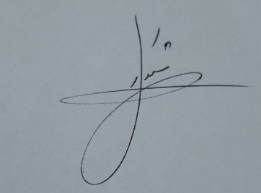 5خانم معصومه صفی خانیکارشناس واحد توانمند سازی اساتید دانشگاه علوم پزشكي اراک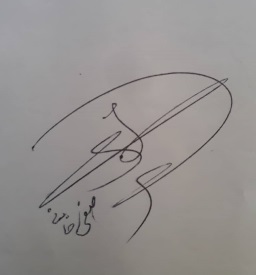 6دکتر سونیا اویسیمدير مرکز مطالعات و توسعه آموزش علوم پزشكي قزوین7خانم دکتر زاهدی فرمدیر واحد توانمند سازی اساتید دانشگاه علوم پزشكي قزوینغایب8دکتر مهران قلعه نویعضو واحد توانمند سازی اساتید دانشگاه علوم پزشكي قزوین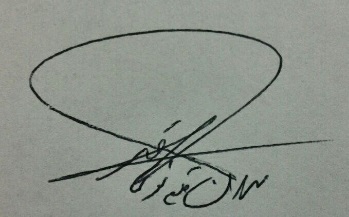 9خانم مریم رحمنی کارشناس واحد توانمند سازی اساتید دانشگاه علوم پزشكي قزوینغایب10دکتر ذبیح الله قارلی پورمدير مرکز مطالعات و توسعه آموزش علوم پزشكي قم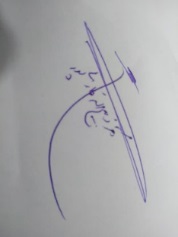 11دکتر هدی احمری طهرانمدیر واحد توانمند سازی اساتید دانشگاه علوم پزشكي قم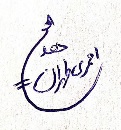 12دکتر گلی ارجیمدير مرکز مطالعات و توسعه آموزش علوم پزشكي ساوهغایب13خانم فریده رهنماکارشناس واحد توانمند سازی اساتید دانشگاه علوم پزشكي ساوه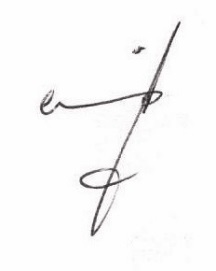 14خانم منصوره فشگیکارشناس واحد توانمند سازی اساتید دانشگاه علوم پزشكي ساوه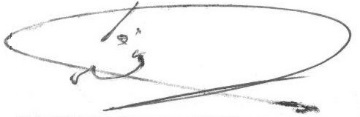 15دکتر محمد شفیعیمدير مرکز مطالعات و توسعه آموزش علوم پزشكي خمین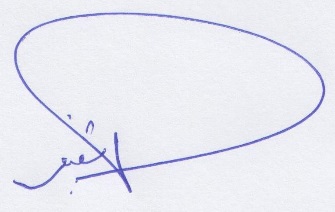 16دکتر بهاره ارغوانمدیر واحد توانمند سازی اساتید دانشگاه علوم پزشكي خمین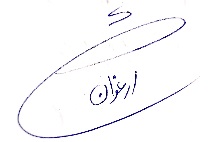 دکتر سمیرا علیرضاییمعاون مرکز مطالعات و توسعه آموزش علوم پزشكي زنجان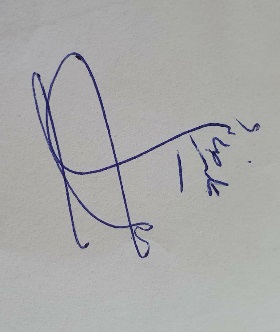 17دکتر ملیحه پارسامدیر واحد توانمند سازی اساتید دانشگاه علوم پزشكي زنجان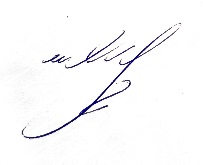 18دکتر علی نوروزیکارشناس مسئول واحد توانمند سازی اساتید دانشگاه علوم پزشكي زنجان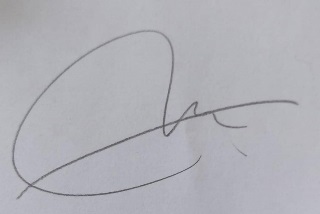 19دکتر داود افشارعضو واحد توانمند سازی اساتید دانشگاه علوم پزشكي زنجان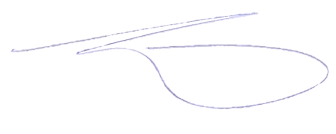 20خانم زهرا ایران نژادکارشناس واحد توانمند سازی اساتید دانشگاه علوم پزشكي زنجان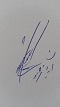 21  